Именно столько платит работодатель в Пенсионный фонд за своего работника. 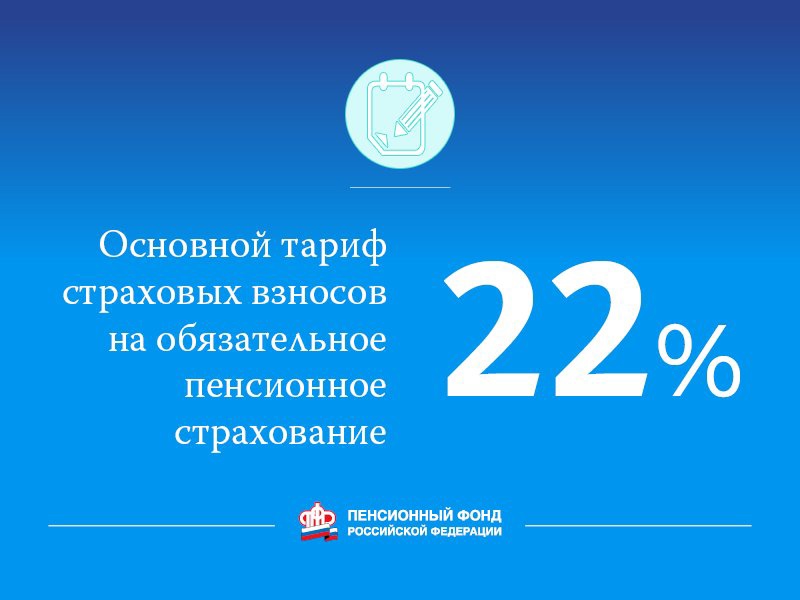 